			                Custom Control Panel Quote List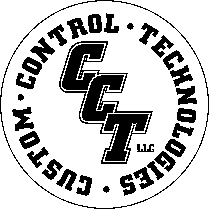                     Company: _________________________________  Date: _____________  PO #_____________ 		Job Name:_______________________________________________________________________________________________ Voltage__________ Phase___________H.P.____________ 3 wire_____ 4 wire_____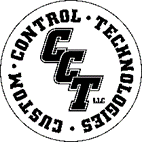 BREAKERSBREAKERSCONTROLDISCONNECTEMERGENCYFUSIBLE DISCONNECTGEN. RECEPTACLEHANDLESHEAVY DUTYLIGHTING PANELMAINMOTOROTHERPOWER TERMINALSQFRAMERECEPTACLETRANSFORMERCONTROL SYSTEMCONTROL SYSTEMAPC IIBUBBLERDIGITAL PUMP CONTROLDUPLEXORFLOAT SYSTEMPLCPROBESSIMPLEXORSTART/STOP PB’STRANSDUCERUNIVERSAL PUMP CONT.OTHEROTHERENCLOSUREENCLOSURENEMA 1NEMA 3 RNEMA 4NEMA 4XNEMA 7NEMA 9NEMA 12NEMA 13BOX IN A BOXMATERIALMATERIALALUMINUMFIBERGLASS304 STAINLESS316 STAINLESSSTEELMODIFICATIONSMODIFICATIONSAIR VENTSALARM CAGECGBDEAD FRONTDRAINSDRIP SHIELDLATCH (3PT)LEGSSKIRTSSUN SHIELDWINDOWMOTOR STARTERSMOTOR STARTERSDEF. PURPOSE W/0NEMA FNVRRVATSOLID STATEOPTIONSOPTIONSOPTIONSAC/W/TANKACCUMULATORAIR COMPRESSORALARM HORNALARM LIGHTALARM SILENCEALARM TESTALTERNATORAMMETER W/CTS.BEARING PLBREAKER TRIPLE PLCPI METERSDC ALARM/BAT. BACKUPDIALERDIM GLOWELAPSED TIME METERSFLOAT TEST SWITCHGRD. FAULT RECEPTICALGROUNT FAULT SYSTEMHEATER/THERMOSTATINDUSTRIAL RELAYSINSULATIONINTRINSIC RELAYSJUNCTION BOXLEVEL GAUGELEVEL LIGHTSMODULE (1ph)MOISTURE PL.MOISTURE RELAYSMS RESETESNEMA 4HOANEMA 4 LIGHTSON/OFF SWITCHOVERLOAD PL.PHASE MONITOROPTIONS OPTIONS PUMP FAIL PL.PUSH TO TESTREMOTE ALARM TERMRESETSRUN LIGHTSSTROBE LIGHTSSURGE ARRESTORSURGE CAPACITORTHERMAL PL.THERMAL TERMINALTIME CLOCKTIME DELAY RELAYTOCCLE HOATRANS. LIGHTSTRANS. 24 VACTRANS. 480/120TROUBLE LIGHT/SWITCHSERV. ENT. LABELVOLTMETER